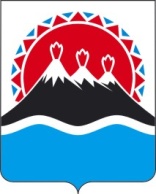 П О С Т А Н О В Л Е Н И Е ПРАВИТЕЛЬСТВА КАМЧАТСКОГО КРАЯ             г. Петропавловск-КамчатскийО внесении изменений в постановление Правительства Камчатского края от 02.03.2018 № 96-П «Об утверждении Порядка предоставления субсидий из краевого бюджета управляющим компаниям индустриальных (промышленных) парков в Камчатском крае в целях финансового обеспечения (возмещения) затрат, связанных с созданием инфраструктуры индустриальных (промышленных) парков в Камчатском крае»ПРАВИТЕЛЬСТВО ПОСТАНОВЛЯЕТ:Внести в постановление Правительства Камчатского края от 02.03.2018 № 96-П «Об утверждении Порядка предоставления субсидий из краевого бюджета управляющим компаниям индустриальных (промышленных) парков в Камчатском крае в целях финансового обеспечения (возмещения) затрат, связанных с созданием инфраструктуры индустриальных (промышленных) парков в Камчатском крае» следующие изменения:1) часть 4 изложить в следующей редакции:«1. Настоящий Порядок регулирует вопросы, связанные с предоставлением субсидий управляющим компаниям индустриальных (промышленных) парков в Камчатском крае, соответствующих требованиям Постановления Правительства Российской Федерации от 04.08.2015 N 794 "Об индустриальных (промышленных) парках и управляющих компаниях индустриальных (промышленных) парков" (далее соответственно - индустриальные (промышленные) парки, получатели субсидий), в целях финансового обеспечения (возмещения) затрат, связанных с созданием инфраструктуры (коммунальной и транспортной) индустриальных (промышленных) парков в Камчатском крае, в том числе:затрат на разработку проектно-сметной документации объектов коммунальной и транспортной инфраструктуры индустриального (промышленного) парка (линейных объектов);финансирование работ по строительству объектов коммунальной и транспортной инфраструктуры;работ по разработке проекта планировки и проекта межевания территории индустриального (промышленного) парка;затрат на проведение инженерных изысканий территории индустриальных (промышленных) парков (далее - субсидии). Настоящее постановление вступает в силу через 10 дней после дня его официального опубликования и распространяется на правоотношения, возникшие с 1 января 2019 года.СОГЛАСОВАНО:Исп. Трушкин Владимир ВикторовичТел.: 8 (4152) 42-58-76Агентство инвестиций и предпринимательства Камчатского краяПОЯСНИТЕЛЬНАЯ ЗАПИСКАк проекту постановления Правительства Камчатского края«Об утверждении Порядка предоставления субсидий из краевого бюджета управляющим компаниям индустриальных (промышленных) парков в Камчатском крае в целях финансового обеспечения (возмещения) затрат, связанных с созданием инфраструктуры индустриальных (промышленных) парков в Камчатском крае»Настоящий проект постановления Правительства Камчатского края подготовлен в целях обеспечения реализации мероприятий подпрограммы 2 «Развитие субъектов малого и среднего предпринимательства» государственной программы «Развитие экономики и внешнеэкономической деятельности Камчатского края», утвержденной постановлением Правительства Камчатского края от 29.11.2013 № 521-П «О государственной программе Камчатского края «Развитие экономики и внешнеэкономической деятельности Камчатского края», а также в соответствии с региональным проектом «Акселерация субъектов малого и среднего предпринимательства», обеспечивающего достижение целей, показателей и результатов федерального проекта «Акселерация субъектов малого и среднего предпринимательства», входящего в состав национального проекта «Малое и среднее предпринимательство и поддержка индивидуальной предпринимательской инициативы»В соответствии с постановлением Правительства Камчатского края от 06.06.2013 № 233-П «Об утверждении порядка проведения оценки регулирующего воздействия проектов нормативных правовых актов и экспертизы нормативных правовых актов Камчатского края», настоящий проект распоряжения Правительства Камчатского края подлежит проведению процедуры оценки регулирующего воздействия. 17 января 2020 года проект постановления Правительства Камчатского края размещен на официальном сайте исполнительных органов государственной власти Камчатского края в сети Интернет для проведения в срок до 28 января 2019 года независимой антикоррупционной экспертизы.№Губернатор Камчатского края В.И. ИлюхинЗаместитель Председателя Правительства Камчатского краяМ.А. СубботаРуководитель Агентства инвестиций и предпринимательства Камчатского края О.В. ГерасимоваНачальник Главного правового 
управления Губернатора и 
Правительства Камчатского краяС.Н. Гудин